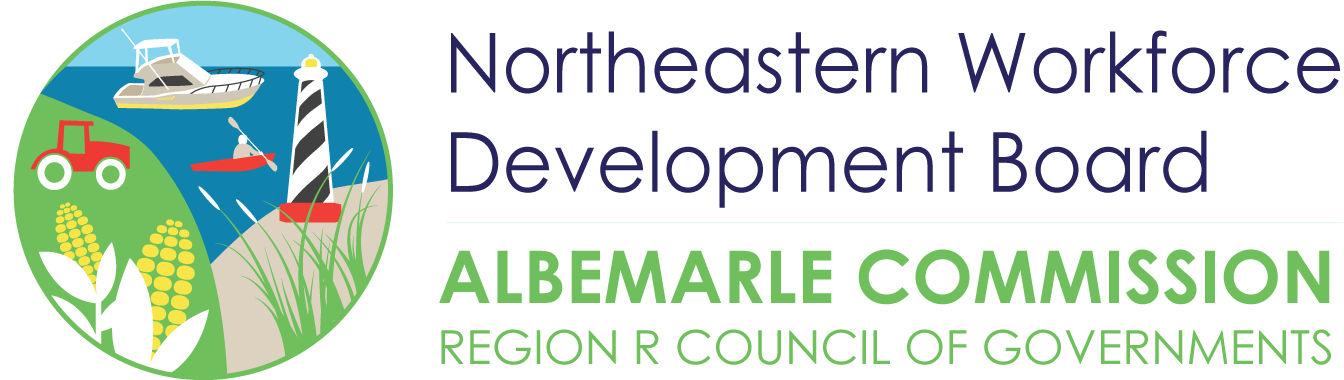 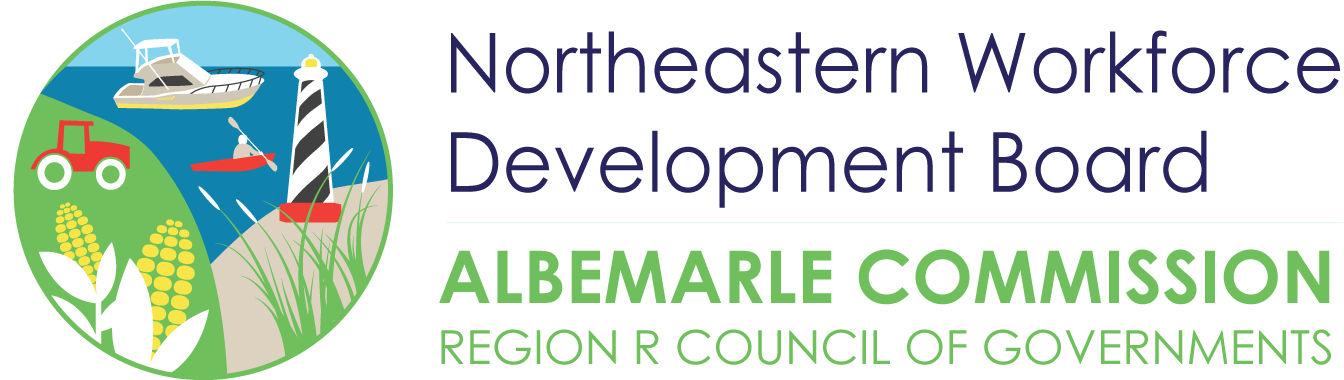 Camden, Chowan, Currituck, Dare, Gates, Hyde, Pasquotank, Perquimans, Tyrrell and Washington CountiesNWDB NextGen CommitteeMeeting AgendaMarch 9, 2021Zoom Meeting3:30 pm	Type of Meeting: Regularly Scheduled Meeting	Meeting Facilitator: Terri Gallop, Chairperson	Members attending: Terri Gallop, Diane White, Frankie Manning, Dr. GregoryMembers absent with notification:Members absent without notification:NWDB Staff:  Angus Spencer, Nancy Hamilton, Erica Banks, Amanda Hurdle, Phillip Holloway, Lora Aples, Janaye ClarkOther Attendees:  Call to order and welcome – Terri Terri called the meeting to order at 3:33pm and welcomed everyone to the meeting.  Approval of Minutes: Jan 2021 Meeting  – TerriChari Terri asked for a motion to approve the January meeting minutes.  Diane motioned to approve the minutes and they were seconded by Dr. Gregory.  None were opposed and the minutes passed unanimously.  Success Story – Amanda Career Advisor Amanda shared a NextGen success story.  NextGen participant Jeremy left high school in the 10th grade because he was not performing well.  He enrolled in COA in October 2018 and received his GED within 1 month.  While attending COA, Jeremy was introduced to the NextGen program.  He received his diploma in CNC Machining and made the dean’s list.  He participated in NextGen activities including the Real World Event and the Youth Summit.  He completed a work experience at Hoffer Flow Controls in Elizabeth City, and is currently completing an OJT at Hoffer Flow Controls.  He has been offered a full-time permanent position at Hoffer Flow Controls.  NEXTGEN Program Update – Lora89 participants are enrolled with 16 of those in follow up.  Those in follow up have completed their active portion of the program and are in follow up to make sure that they stay on track.  Expenditure rates are good and as of January were at 78%.  We have 9 active work experiences and 1 active OJT.  Our work-based learning expenditures goal is 20% of funds towards these activities.  As of January, we are at 28%.    NextGen RFP Update – Lora Request for proposal.  No one submitted RFP saying they will take over NextGen services, so we will remain as we are with NWDB.  NWDB Director, David will put in waiver letting them know we will continue doing services in-house.  We also have a contract with Silvan.  Financial monitoring is coming up, and we will need to make a suggestion at our next meeting if Silvan is in agreeance, to continue to provide tutoring services.  This will be our third year and after three years, it will have to be put out again for bid.  We can extend the contract for two additional years.  To see if some one other than Sylvan is interested in providing services or provide services in addition to Sylvan.  We will need to make a recommendation to board to continue that service and it will be on next meeting agenda.  NextGen policy updates – LoraWEX and incentive policies updates.  Incremental pay increases.  Everyone voted to have a dollar pay increase and extending allowable work experience hours, however we just begin to do a budget review.  We are spending more money than we normally would, so we have to be more mindful of how we spend to make sure we can serve until new budget is allocated for next program year.  Therefore, we will have to put a pause on the incremental pay increase.  Staff has been doing outstanding job, but now we have to make sure funds last through program year until the new program year and we can make sure we have the funds to pay staff and send participants to school.  Other BusinessWe have hired a new Career Advisor, Nancy Hamilton, for the NextGen and Adult program.  Nancy introduced herself and said she is learning a lot and excited to be here.  Nancy will be working out of Dare office and serving Dare and Currituck, and walk-in customers at Career Center.  Nancy has been working with NWDB for one week.Lora announced that she will be relocating, but working with the committee has been awesome.  Lora will be leaving as NWDB Program Manager and moving out of state to Georgia next month.  Her last day will be April 9th.  Lora stated that it has been a pleasure serving with committee and staff and thanked the committee for volunteering time to help make NextGen a better organization for our young people and community.  She expects great things to continue from the committee and team.  Adult Program Manager Annette Barnes will fill in until our next program manager is hired.Terri stated that Lora made her fill comfortable taking on the role of Committee Chair and she appreciates all Lora has done and wishes her much success.Meeting adjourned 4:15pmNext Meeting: May 11, 2021______________________________					__________________Chairperson, Terri Gallop						Date